Queen of Apostles, Religious Education - kinder - grade 3Dear families,For your RE student in grades kinder-3, attached are 2 pages on St. Patrick and the Trinity to review with your child. Despite these extraordinary times and while RE will not be meeting for at least a month, on this St. Patrick's Day, please work with your child on the attached sample lesson. Sorry that it is late in the day that I am sending these pages.While we receive more information and guidance from the Diocese of Arlington about preventing more spreads of COVID-19 and organizing religion lessons for "learning at home" for RE students, please help your child learn his/her prayers.Students in grade 5 will receive home by mail.Students in grade 7 were emailed homework.I am working with all the catechists to develop lessons for at home learning for all grades.Although public Masses are suspended temporarily, QofA church is open from 6a.m.-9 p.m. for personal prayer. You can pray Stations of the Cross or spend a few moments in front of the tabernacle.Thank you!--Susan GrayReligious Education and RCIAQueen of ApostlesMonday, Tuesday, Thursday, Friday: 8:30 a.m.- 4:30 p.m.phone: 703-354-8711 ext. 16fax: 703-354-0766InboxxTue, Mar 17, 4:29 PM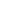 